                                                                                                                                                                                                        О Т К Р Ы Т О Е    А К Ц И О Н Е Р Н О Е     О Б Щ Е С Т В О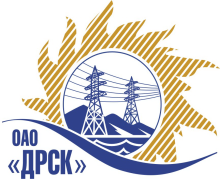 		Итоговый протокол по выбору победителягород  Благовещенск, ул. Шевченко, 28ПРЕДМЕТ ЗАКУПКИ:Открытый  запрос предложений на право заключения договора на выполнение работ по Закупка 1497 «Создание телефонной сети в новых помещениях Управления Филиала ПЭС на Командорской 13 под ключ» для нужд филиала ОАО «ДРСК»  «Приморские электрические сети».Планируемая стоимость закупки в соответствии с ГКПЗ или решением ЦЗК: 1 695 000,00 руб. без учета НДС.Форма голосования членов Закупочной комиссии: очно-заочнаяПРИСУТСТВОВАЛИ:На заседании присутствовали члены Закупочной комиссии 2 уровня. ВОПРОСЫ, ВЫНОСИМЫЕ НА РАССМОТРЕНИЕ ЗАКУПОЧНОЙ КОМИССИИ: О ранжировке предложений после проведения переторжки. Выбор победителя закупки.РАССМАТРИВАЕМЫЕ ДОКУМЕНТЫ:Протокол рассмотрения приложений.Протокол переторжки.ВОПРОС 1 «О ранжировке предложений после проведения переторжки»ОТМЕТИЛИ:В соответствии с критериями и процедурами оценки, изложенными в документации о закупке после проведения переторжки,  предлагается ранжировать предложения следующим образом:Закупка 1497 «Создание телефонной сети в новых помещениях Управления Филиала ПЭС на Командорской 13 под ключ» для нужд филиала ОАО «ДРСК»  «Приморские электрические сети».ВОПРОС 2 «Выбор победителя»ОТМЕТИЛИ:На основании вышеприведенной ранжировки предложений Участников закупки по после проведения переторжки предлагается признать Победителем Участника занявшего первое место, а именно: РЕШИЛИ:Утвердить ранжировку предложений участников после поведения переторжки:Признать Победителем закупки – Закупка 1497 «Создание телефонной сети в новых помещениях Управления Филиала ПЭС на Командорской 13 под ключ» для нужд филиала ОАО «ДРСК»  «Приморские электрические сети».ДАЛЬНЕВОСТОЧНАЯ РАСПРЕДЕЛИТЕЛЬНАЯ СЕТЕВАЯ КОМПАНИЯУл.Шевченко, 28,   г.Благовещенск,  675000,     РоссияТел: (4162) 397-359; Тел/факс (4162) 397-200, 397-436Телетайп    154147 «МАРС»;         E-mail: doc@drsk.ruОКПО 78900638,    ОГРН  1052800111308,   ИНН/КПП  2801108200/280150001№ 433/УТПИР-ВП«18» августа  2014 годаМесто Наименование и адрес участникаЦена заявки до переторжкиЦена заявкипосле переторжкиСущественные условияНеценовая предпочтительность (в баллах на балльной шкале от 3 до 5)1ООО "ЦСП" (690035, Россия, Приморский край, г. Владивосток, ул. Калинина, д. 25)1 692 800,03предложение не поступало1 997 504,04 (с учетом НДС)Условия финансирования: - авансовый платёж в размере 30 % от стоимости договора;- промежуточные платежи осуществляются  по мере выполнения работ и подписания соответствующих документов, окончательный расчет: не позднее 30 календарных дней после завершения работ (подписания актов выполненных работ).Срок выполнения работ:Начало: с момента заключения договора .Окончание: 30 октября 2014.Гарантийные обязательства:- гарантия на своевременное и качественное выполнение работ, указанных в приложении 1 к настоящей заявке,  а так же на устранение дефектов, возникших по вине подрядчика, составляет 24 месяца со дня подписания акта сдачи-приемки.- гарантия на материалы и оборудование, поставляемые подрядчиком – составляет  12 месяца со дня подписания акта сдачи-приемки (с момента сдачи объекта в эксплуатацию).  Настоящее предложение имеет правовой статус оферты и действует до 30 ноября  2014 г.32ЗАО "ЛАНИТ ДВ" (690002, г. Владивосток, ул. Комсомольская, 1-801)1 694 993,19предложение не поступало2 000 091,96 (с учетом НДС)Условия финансирования: Предоплата на приобретение, материалов и оборудования, доставку до мест монтажа, начало производства работ в размере 30 % от стоимости по договору. Расчет за выполнение работ по громкоговорящей связи, установке мультиплексора, монтажу и наладке ИБП, монтажу кондиционера до 31.10.2014.Окончательный расчет по договору до 30.11.2014.Срок выполнения работ:Начало: с момента заключения договора.Окончание: 8 (восемь) недель с момента подписания Договора.Настоящее предложение имеет правовой статус оферты и действует 60 календарных дней со дня, следующего за днем проведения процедуры вскрытия конвертов с поступившими предложениями участников.3Место Наименование и адрес участникаЦена заявки до переторжкиЦена заявкипосле переторжкиСущественные условияНеценовая предпочтительность (в баллах на балльной шкале от 3 до 5)1ООО "ЦСП" (690035, Россия, Приморский край, г. Владивосток, ул. Калинина, д. 25)1 692 800,03предложение не поступало1 997 504,04 (с учетом НДС)Условия финансирования: - авансовый платёж в размере 30 % от стоимости договора;- промежуточные платежи осуществляются  по мере выполнения работ и подписания соответствующих документов, окончательный расчет: не позднее 30 календарных дней после завершения работ (подписания актов выполненных работ).Срок выполнения работ:Начало: с момента заключения договора .Окончание: 30 октября 2014.Гарантийные обязательства:- гарантия на своевременное и качественное выполнение работ, указанных в приложении 1 к настоящей заявке,  а так же на устранение дефектов, возникших по вине подрядчика, составляет 24 месяца со дня подписания акта сдачи-приемки.- гарантия на материалы и оборудование, поставляемые подрядчиком – составляет  12 месяца со дня подписания акта сдачи-приемки (с момента сдачи объекта в эксплуатацию).  Настоящее предложение имеет правовой статус оферты и действует до 30 ноября  2014 г.31 местоООО "ЦСП" (690035, Россия, Приморский край, г. Владивосток, ул. Калинина, д. 25)2 местоЗАО "ЛАНИТ ДВ" (690002, г. Владивосток, ул. Комсомольская, 1-801)Место Наименование и адрес участникаЦена заявки до переторжкиЦена заявкипосле переторжкиСущественные условияНеценовая предпочтительность (в баллах на балльной шкале от 3 до 5)1ООО "ЦСП" (690035, Россия, Приморский край, г. Владивосток, ул. Калинина, д. 25)1 692 800,03предложение не поступало1 997 504,04 (с учетом НДС)Условия финансирования: - авансовый платёж в размере 30 % от стоимости договора;- промежуточные платежи осуществляются  по мере выполнения работ и подписания соответствующих документов, окончательный расчет: не позднее 30 календарных дней после завершения работ (подписания актов выполненных работ).Срок выполнения работ:Начало: с момента заключения договора .Окончание: 30 октября 2014.Гарантийные обязательства:- гарантия на своевременное и качественное выполнение работ, указанных в приложении 1 к настоящей заявке,  а так же на устранение дефектов, возникших по вине подрядчика, составляет 24 месяца со дня подписания акта сдачи-приемки.- гарантия на материалы и оборудование, поставляемые подрядчиком – составляет  12 месяца со дня подписания акта сдачи-приемки (с момента сдачи объекта в эксплуатацию).  Настоящее предложение имеет правовой статус оферты и действует до 30 ноября  2014 г.3Ответственный секретарь Закупочной комиссии: Моторина О.А. _____________________________Технический секретарь Закупочной комиссии: Бражников Д.С.  _______________________________